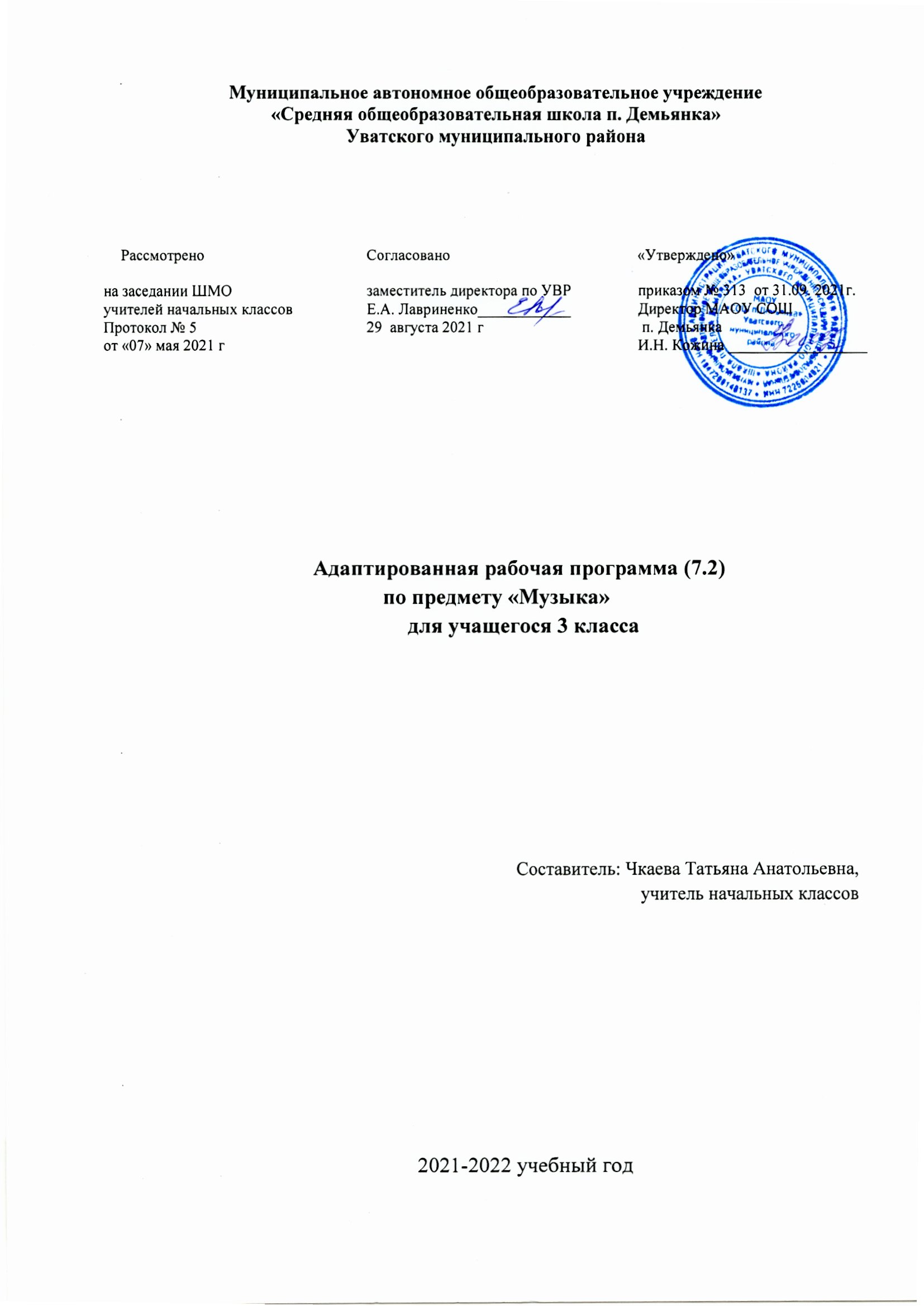 Адаптированная рабочая учебная программа по музыке составлена в соответствии со следующими нормативно-правовыми инструктивно-методическими документами:1 Федеральный закон от 29.12.2012 г. №273 ФЗ « Об образовании в Российской Федерации»  ст. 32, п. 7. 
2. Федерального компонента государственного образовательного стандарта общего образования по истории, утверждённый приказом Министерства образования РФ от 05. 03. . № 1089. 
3. Приказа Минобрнауки России от 08.06.2015 N 576 "О внесении изменений в федеральный перечень учебников, рекомендуемых к использованию при реализации имеющих государственную аккредитацию образовательных программ начального общего, основного общего, среднего общего образования, утвержденный приказом Министерства образования и науки Российской Федерации от 31 марта 2014 г. N 253"4. Положения «О  структуре и порядке разработки и утверждения рабочих программ учебных предметов по ФГОС второго поколения». Приказ № 32 з от 01.09.12 г.5. Приказа Министерства образования и науки Российской Федерации от 17.12.2010 № 1897 «Об утверждении федерального государственного образовательного стандарта основного общего образования»,6.Основная образовательная программа основного общего образования 7. Программа «Музыка» 1-4 класс авт. Е.Д. Критская, Г.П.Сергеева, Т.С.Шмагина, М.: Просвещение, 2016г. 8 Адаптированная основная общеобразовательная программа обучающихся с ограниченными возможностями здоровья МАОУ СОШ п.Демьянка УМРОбщие цели учебного предмета:формирование основ музыкальной культуры через эмоциональное восприятие музыки;воспитание эмоционально-ценностного отношения к искусству, художественного вкуса, нравственных и эстетических чувств: любви к Родине, гордости за великие достижения отечественного и мирового музыкального искусства, уважения к истории, духовным традициям России, музыкальной культуре разных народов;развитие восприятия музыки, интереса к музыке и музыкальной деятельности, образного и ассоциативного мышления и воображения, музыкальной памяти и слуха, певческого голоса, творческих способностей в различных видах музыкальной деятельности;обогащение знаний о музыкальном искусстве;овладение практическими умениями и навыками в учебно-творческой деятельности (пение, слушание музыки, игра на элементарных музыкальных инструментах, музыкально-пластическое движение и импровизация).Успехи в изучении предмета «Музыка» немаловажную роль играют в качестве подготовки ребёнка по другим школьным предметам. Учитывая это, программа построена с учётом специфики усвоения учебного материала детьми, испытывающими трудности в обучении, причиной которых являются:- незрелость эмоционально - волевой сферы;- нарушения восприятия и памяти;- проблемы речи и замедление темпа её развития;- отставание в развитии форм мышления;- общее ослабление здоровья из-за проявлений хронических заболеваний и повышенной утомляемости уч-ся.Данная программа строит обучение детей с ОВЗ по предмету «музыка» на основе принципа коррекционно–развивающей направленностипроцесса, в котором нужно обозначить дополнительный комплекс коррекционных задач и целей, стоящих перед преподавателем на уроках, а именно:- корригировать отклонения в нарушении восприятия и памяти;- корригировать нарушения звукопроизносительной стороны речи;- способствовать снятию эмоционального напряжения;- активизировать творческие способности учащихся.Реализуется данная программа через следующие методы и формы:- обучение на интересе, успехе, доверии;увеличение многообразия и наглядности учебного предмета (музыкальные клипы, презентации, видео, музыкальные тесты);-одновременное подключение слуха,зрения, моторики;- формулирование определений по установленному образцу;- взаимообучение, диалогические методики;- оптимальность темпа изучения с позиции полного усвоения.Задачи программы: развитие эмоционально-осознанного отношения к музыкальным произведениям;понимание их жизненного и духовно-нравственного содержания;освоение музыкальных жанров – простых (песня, танец, марш) и более сложных (опера, балет, симфония, музыка из кинофильмов);изучение особенностей музыкального языка;формирование музыкально-практических умений и навыков музыкальной деятельности (сочинение, восприятие, исполнение), а также – творческих способностей детей.Планируемые результаты освоения предметаУроки музыки, как и художественное образование в целом, предоставляя всем детям возможности для культурной и творческой деятельности, позволяют сделать более динамичной и плодотворной взаимосвязь образования, культуры и искусства.Освоение музыки как духовного наследия человечества предполагает:формирование опыта эмоционально-образного восприятия;начальное овладение различными видами музыкально-творческой деятельности;приобретение знаний и умении;овладение УУДВнимание на музыкальных занятиях акцентируется на личностном развитии, нравственно –эстетическом воспитании, формировании культуры мировосприятия младших школьников через эмпатию, идентификацию, эмоционально-эстетический отклик на музыку. Школьники понимают, что музыка открывает перед ними возможности для познания чувств и мыслей человека, его духовно-нравственного становления, развивает способность сопереживать, встать на позицию другого человека, вести диалог, участвовать в обсуждении значимых для человека явлений жизни и искусства, продуктивно сотрудничать со сверстниками и взрослыми.Личностные, метапредметные и предметные планируемые результаты 3 классЛичностные результаты:— чувство гордости за свою Родину, российский народ и историю России, осознание своей этнической и национальной принадлежности на основе изучения лучших образцов фольклора, шедевров музыкального наследия русских композиторов, музыки Русской православной церкви, различных направлений современного музыкального искусства России;– целостный, социально ориентированный взгляд на мир в его органичном единстве и разнообразии природы, культур, народов и религий на основе сопоставления произведений русской музыки и музыки других стран, народов, национальных стилей;– умение наблюдать за разнообразными явлениями жизни и искусства в учебной и внеурочной деятельности, их понимание и оценка – умение ориентироваться в культурном многообразии окружающей действительности, участие в музыкальной жизни класса, школы;– уважительное отношение к культуре других народов; сформированность эстетических потребностей, ценностей и чувств;– развитие мотивов учебной деятельности и личностного смысла учения; овладение навыками сотрудничества с учителем и сверстниками;– ориентация в культурном многообразии окружающей действительности, участие в музыкальной жизни класса, школы;– формирование этических чувств доброжелательностии эмоционально-нравственной отзывчивости, понимания и сопереживания чувствам других людей;– развитие музыкально-эстетического чувства, проявляющего себя в эмоционально-ценностном отношении к искусству, понимании его функций в жизни человека и общества.Метапредметные результаты:– овладение способностями принимать и сохранять цели и задачи учебной деятельности, поиска средств ее осуществления в разных формах и видах музыкальной деятельности;– освоение способов решения проблем творческого и поискового характера в процессе восприятия, исполнения, оценки музыкальных сочинений;–определять наиболее эффективные способы достижения результата в исполнительской и творческой деятельности;– продуктивное сотрудничество (общение, взаимодействие) со сверстниками при решении различных музыкально-творческих задач на уроках музыки, во внеурочной и внешкольной музыкально-эстетической деятельности;– освоение начальных форм познавательной и личностной рефлексии; позитивная самооценка своих музыкально-творческих возможностей;– овладение навыками смыслового прочтения содержания «текстов» различных музыкальных стилей и жанров в соответствии с целями и задачами деятельности;– приобретение умения осознанного построения речевого высказывания о содержании, характере, особенностях языка музыкальных произведений разных эпох, творческих направлений в соответствии с задачами коммуникации;– овладение логическими действиями сравнения, анализа, синтеза, обобщения, установления аналогий в процессе интонационно-образного и жанрового, стилевого анализа музыкальных сочинений и других видов музыкально-творческой деятельности;– умение осуществлять информационную, познавательную и практическую деятельность с использованием различных средств информации и коммуникации (включая цифровые образовательные ресурсы, мультимедийные презентации и т. п.).Предметные результаты:– формирование представления о роли музыки в жизни человека, в его духовно-нравственном развитии;– формирование общего представления о музыкальной картине мира;– знание основных закономерностей музыкального искусства на примере изучаемых музыкальных произведений;– формирование основ музыкальной культуры, в том числе на материале музыкальной культуры родного края, развитие художественного вкуса и интереса к музыкальному искусству и музыкальной деятельности;– формирование устойчивого интереса к музыке и различным видам (или какому-либо виду) музыкально-творческой деятельности;– умение воспринимать музыку и выражать свое отношение к музыкальным произведениям;– умение эмоционально и осознанно относиться к музыке различных направлений: фольклору, музыке религиозной традиции, классической и современной; понимать содержание, интонационно-образный смысл произведений разных жанров и стилей;– умение воплощать музыкальные образы при создании театрализованных и музыкально-пластических композиций, исполнении вокально-хоровых произведений, в импровизациях.Основное содержание курса представлено следующими содержательными линиями: «Музыка в жизни человека», «Основные закономерности музыкального искусства», «Музыкальная картина мира». Такое построение программы допускает разнообразные варианты структурирования содержания учебников, различное распределение учебного материала и времени для его изучения. Музыка в жизни человека. (49часов)Истоки возникновения музыки. Рождение музыки как естественное проявление человеческого состояния. Звучание окружающей жизни, природы, настроений, чувств и характера человека.Обобщённое представление об основных образно-эмоциональнх сферах музыки и о многообразии музыкальных жанров и стилей. Песня, танец, марш и их разновидности. Песенность, танцевальность, маршевость. Опера, балет, симфония, концерт, сюита, кантата, мюзикл.Отечественные народные музыкальные традиции. Народное творчество России. Музыкальный и поэтический фольклор: песни, танцы, действа, обряды, скороговорки, загадки, игры-драматизации. Историческое прошлое в музыкальных образах. Народная и профессиональная музыка. Сочинения отечественных композиторов о Родине. Духовная музыка в творчестве композиторов.Основные закономерности музыкального искусства. (54 часа)Интонационно-образная природа музыкального искусства. Выразительность и изобразительность в музыке. Интонация как озвученное состояние, выражение эмоций и мыслей человека.Интонации музыкальные и речевые. Сходство и различие. Интонация — источник музыкальной речи. Основные средства, музыкальной выразительности (мелодия, ритм, темп, динамика, тембр, лад и др.).Музыкальная речь как способ общения между людьми, её эмоциональное воздействие. Композитор — исполнитель – слушатель. Особенности музыкальной речи в сочинениях композиторов, её выразительный смысл. Нотная запись как о способ фиксации музыкальной речи. Элементы нотной грамотыРазвитие музыки — сопоставление и столкновение чувств и мыслей человека, музыкальных интонаций, тем, художественных образов. Основные приёмы музыкального развития.Формы построения музыки как обобщённое выражение художественно-образного содержания произведений. Формы одночастные, двух- и трёхчастные, вариации, рондо и др.Музыкальная картина мира. (29 часов)Интонационное богатство музыкального мира. Общие представления о музыкальной жизни страны. Детские хоровые и инструментальные коллективы, ансамбли песни и танца. Выдающиеся исполнительские коллективы (хоровые, симфонические). Музыкальные театры. Конкурсы и фестивали музыкантов. Музыка для детей: радио-  и телепередачи, видеофильмы, звукозаписи (СD, DVD).Различные виды музыки: вокальная, инструментальная, сольная, хоровая, оркестровая. Певческие голоса: детские, женские, мужские. Хоры: детский, женский, мужской, смешанный. Музыкальные инструменты. Оркестры: симфонический, духовой, народных инструментов.Народное и профессиональное музыкальное творчеств разных стран мира. Многообразие этнокультурных, исторически сложившихся традиций. Региональные музыкально-поэтические традиции: содержание, образная сфера и музыкальный язык.Календарно-тематическое планирование 3 классЦелевой приоритет воспитания на уровне НООУчебные предметы с необходимым воспитательным ресурсомсоздание благоприятных условий для усвоения школьниками социально значимых знаний – знаний основных норм и традиций того общества, в котором они живут. 1 класс  . Маршевый порядок2 класс. Разновидности танцев.3 класс. Путешествие на родину русского музыкального языка.Едем в фольклорную экспедициюИсторические песни и былинный эпос.Героико-патриотическая тематика.Лирические песни.Походные песни.- быть любящим, послушным и отзывчивым сыном (дочерью), братом (сестрой), внуком (внучкой); уважать старших и заботиться о младших членах семьи; выполнять посильную для ребёнка домашнюю работу, помогая старшим1 класс. Колыбельные песни – начало познания музыки и жизни.3 класс Функции и особенности народной песни.Своеобразие песенного фольклора кубанских казаков.4 класс Колыбельные песни разных стран.- быть трудолюбивым, следуя принципу «делу — время, потехе — час» как в учебных занятиях, так и в домашних делах, доводить начатое дело до конца 1 класс . Музыкальные инструменты.Сочиняем песню.Язык музыки.2 класс. 4 класс. Композитор, поэт, исполнитель.- знать и любить свою Родину – свой родной дом, двор, улицу, город, село, свою страну; 1 класс. Музыка о Родине.Песни  о Родине.3 класс. Русский романс.Крестьянская песня.беречь и охранять природу (ухаживать за комнатными растениями в классе или дома, заботиться о своих домашних питомцах и, по возможности, о бездомных животных в своем дворе; подкармливать птиц в морозные зимы; не засорять бытовым мусором улицы, леса, водоёмы);  2 класс. Что выражает музыка.Как музыка передаёт характер человека3 класс. Календарные песни.Обрядовые песни.проявлять миролюбие — не затевать конфликтов и стремиться решать спорные вопросы, не прибегая к силе; 1 класс Душа музыки – мелодия.4 класс. Интонационные особенности народной музыки в творчестве композиторов.стремиться узнавать что-то новое, проявлять любознательность, ценить знания; 4 класс. Вокальная музыка.Симфония. Концерт.Опера.Балет.быть вежливым и опрятным, скромным и приветливым 2 класс. Музыка и движение.Музыка и природа3 класс. Музыка в храме.«Богородице Дево, радуйся».соблюдать правила личной гигиены, режим дня, вести здоровый образ жизни 2 класс. Музыка и настроение.Человеческая речь.Музыкальная речь.уметь сопереживать, проявлять сострадание к попавшим в беду; стремиться устанавливать хорошие отношения с другими людьми; уметь прощать обиды, защищать слабых, по мере возможности помогать нуждающимся в этом людям; уважительно относиться к людям иной национальной или религиозной принадлежности, иного имущественного положения, людям с ограниченными возможностями здоровья 1 класс. Отражение в музыке добра и зла.Отражение в музыке жизни и смерти.Отражение в музыке любви и ненависти.Отражение в музыке прекрасного и безобразного.Отражение в музыке дня и ночи.3 класс. Музыка в храме.«Богородице Дево, радуйся».Сказка ложь, да в ней – намёк.Русская сказка в произведениях композиторов.быть уверенным в себе, открытым и общительным, не стесняться быть в чём-то непохожим на других ребят; уметь ставить перед собой цели и проявлять инициативу, отстаивать своё мнение и действовать самостоятельно, без помощи старших.  3 класс. Сказка ложь, да в ней – намёк.Русская сказка в произведениях композиторов.4 класс. №п/пТема урокаДатаДата№п/пТема урокапланфакт1Интонационно – образный язык русской музыки. Музыкальный портрет М. И Глинки07.092Музыкальный портрет П. И. Чайковского14.093Музыкальный портрет М. П. Мусоргского21.094Интонационно – образный язык музыки русских композиторов. Музыкальный портрет    С. В. Рахманинова28.095Музыкальная культура России. Музыкальный портрет Н. А. Римского – Корсакова 05.106Музыкальная культура России. Музыкальный портрет Н. А. Римского – Корсакова12.107Итоговый урок по теме «Характерные черты русской музыки»19.108Урок – концерт 26.109Обрядовость – ведущее начало русского фольклора09.1110Обрядовость – ведущее начало русского фольклора16.1111Героика в народном былинном эпосе23.1112Знаменитый распев30.1113Протяжная песня как особый интонационный склад русской музыки07.1214Частушки и страдания14.1215Танцевальные жанры21.1216Инструментальные плясовые наигрыши28.1217Обрядовые песни18.0118Путешествие по страницам русской музыки25.0119Путешествие по страницам русской музыки01.0220Урок – викторина по теме «Народное музыкальное творчество – «энциклопедия» русской интонационности»08.0221Интонационная сфера городского музицирования15.0222Интонационная сфера городского музицирования22.0223Крестьянская песня и городской салонный романс 01.0324Городская лирика (общепопулярная) и старинный романс15.0325Урок – исследование (обзорный урок): взаимодействие жанров городского музиционирования 22.0326Урок – викторина по теме «Истоки русского классического романа»05.0427Музыка для церкви как часть культуры России. П. Г. Чесноков12.0428Композиторская музыка для церкви. А.А. Аренский19.0429Обработки народных песен26.0430Композиторская музыка в русском стиле03.0531Творческие работы по теме «Народная музыка»10.0532Защита творческих работ17.0533Урок – викторина по теме «Народная и профессионально – композиторская музыка в русской музыкальной культуре24.0534Урок - концерт31.05